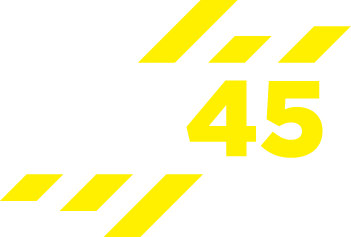 	YZ45 DESCENT	TOTAL – 40 mins AMRAPComplete ALL before moving on - 60 sec / 50 sec / 40 sec / 30 sec20 SEC REST PERIODS BETWEEN EACH SETWarm up 3-5 minsWarm up 3-5 minsWarm up 3-5 minsWarm up 3-5 minsWarm up 3-5 minsWarm up 3-5 minsTypeExercise60sec50sec40sec30secCARDIO / COMPOUND60 sec rest period60 sec rest period60 sec rest period60 sec rest period60 sec rest period60 sec rest periodUPPER BODY60 sec rest period60 sec rest period60 sec rest period60 sec rest period60 sec rest period60 sec rest periodLOWER BODY60 sec rest period60 sec rest period60 sec rest period60 sec rest period60 sec rest period60 sec rest periodABS / CORE60 sec rest period60 sec rest period60 sec rest period60 sec rest period60 sec rest period60 sec rest periodCARDIO / COMPOUND60 sec rest period60 sec rest period60 sec rest period60 sec rest period60 sec rest period60 sec rest periodUPPER BODY60 sec rest period60 sec rest period60 sec rest period60 sec rest period60 sec rest period60 sec rest periodLOWER BODY60 sec rest period60 sec rest period60 sec rest period60 sec rest period60 sec rest period60 sec rest periodABS / CORE20 sec rest periods between timer before going again20 sec rest periods between timer before going again20 sec rest periods between timer before going again20 sec rest periods between timer before going again20 sec rest periods between timer before going again20 sec rest periods between timer before going againCool down & stretch 3-5 minsCool down & stretch 3-5 minsCool down & stretch 3-5 minsCool down & stretch 3-5 minsCool down & stretch 3-5 mins